Hopkins Printing Welcomes Marketing Coordinator Shelby Arnett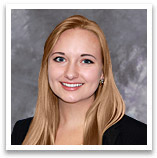 Columbus, OH (April 8, 2016) – After great success previously in hiring undergraduate marketing students from The Ohio State University, Hopkins Printing is proud to welcome Ohio State sophomore Shelby Arnett as their new Marketing Coordinator.Arnett is added to the Hopkins Printing team for the first internship of her undergraduate career. Arnett has found success at The Ohio State University, achieving a 4.0 GPA through the school’s prestigious Fisher College of Business and participating in extracurriculars such as volunteer work, the Undergraduate Business Women’s Association, and Residence Hall Council. Arnett’s creative enthusiasm coupled with her knowledge of social media and strong writing skills will prove her to be a great asset to Hopkins Printing.“We are very excited about Shelby becoming part of the team and being integral to our marketing efforts” said Roy Waterhouse, President. About Hopkins Printing
Hopkins Printing is a 100% Employee Owned commercial printing company that has been in business for over 35 years. A graphics communications leader in the central Ohio area, Hopkins has been named A Best Workplace in America by Printing Industry of America and has received the Better Business Bureau Integrity Award.  Hopkins was named a Top Small Company Workplace by Winning Workplaces in 2011 and was featured in Inc. Magazine for its innovative cross-training program.For more information, please contact:Roy WaterhouseHopkins Printing614.509.1080rwaterhouse@hopkinsprinting.com